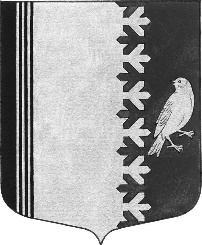 АДМИНИСТРАЦИЯ   МУНИЦИПАЛЬНОГО ОБРАЗОВАНИЯШУМСКОЕ СЕЛЬСКОЕ ПОСЕЛЕНИЕКИРОВСКОГО МУНИЦИПАЛЬНОГО РАЙОНАЛЕНИНГРАДСКОЙ ОБЛАСТИП О С Т А Н О В Л Е Н И Еот 28 декабря 2017 года № 290Об утверждении Перечня муниципальных программ МО Шумское сельское поселение на 2017 годВ соответствии с областным законом от 19 февраля 2013 года N 6-оз "О внесении изменений в областной закон "О стратегическом планировании социально-экономического развития Ленинградской области" и на основании п. 3.1. Порядка разработки,  реализации и оценки эффективности муниципальных программ, утвержденным  постановлением администрации  МО Шумское сельское поселение от 30.11.2016г. № 199 «Об утверждении Порядка разработки, реализации и оценки эффективности муниципальных программ муниципального образованияШумское сельское поселение Кировского муниципального района Ленинградской области»: Утвердить Перечень муниципальных программ муниципального образования Шумское сельское поселение Кировского муниципального района Ленинградской области на 2017 год (приложение).Постановление № 264 от 01 декабря 2017 года «Об утверждении перечня муниципальных программ МО Шумское сельское поселение на 2017-2019 годы» считать утратившим силу.Настоящее постановление подлежит  размещению на официальном сайте администрации МО Шумское сельское поселение в информационно-телекоммуникационной сети Интернет. Контроль за настоящим постановление оставляю за собой.Глава администрации                                                                    В.Л. УльяновРазослано: дело, сектор экономики и финансов, прокуратура КМР                                                                                                                                                                                            Утвержденпостановлением администрацииШумское сельскоепоселение№ 290 от 28.12.2017 г.                                                                                                                                                                                    (приложение)Перечень муниципальных программ МО Шумское сельское поселениена 2017 годНаименование муниципальной программыОсновные направления социально-экономического развитияНаименование подпрограммы муниципальной программыОтветственный исполнитель1. Совершенствование и развитие автомобильных дорог муниципального образования Шумское сельское поселениена 2017г.Реконструкция и модернизация дорог общего пользования местного значенияСоздание условий для повышения уровня комфортности проживания граждан2.1.Развитие сети автомобильных дорог общего пользования местного значения в границах населенных пунктов МО Шумское сельское поселение2.2.Капитальный ремонт и ремонт дворовых территорий многоквартирных домов, подъездов к дворовым территориям многоквартирных домовГлава администрации, специалист администрации, начальник сектора управления муниципальным имуществом, землей и приватизацией2. Развитие культуры в муниципальном образовании Шумское сельское поселение Кировского муниципального района Ленинградской области на 2017 годСоздание условий для творческой самореализации населения поселения, обеспечение прав граждан на участие в культурной жизни;Заместитель главы администрации, специалист 1 категории3.  Благоустройство территории муниципального образования Шумское сельское поселение Кировского муниципального района Ленинградской области на 2017год-решение проблем благоустройства по улучшению санитарного и эстетического вида территории муниципального образования Шумское сельское поселениеЗаместитель главы администрации, специалист 1 категории4. «Развитие и поддержка малого и среднего  предпринимательства в муниципальном образовании Шумское сельское  поселении  Кировского муниципального района Ленинградской области на 2015-2017 г.г.»1)  организационно-методическая поддержка малого и среднего предпринимательства;2) информационная поддержка малого и среднего предпринимательства;3)  содействие субъектам малого и среднего предпринимательства в продвижении на товарные рынки;4)  программа повышения профессионального мастерства отраслей потребительского рынка.Заместитель главы администрации, начальник сектора управления муниципальным имуществом, землей и приватизацией